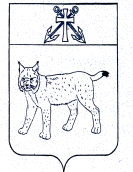 ПРОЕКТАДМИНИСТРАЦИЯ УСТЬ-КУБИНСКОГОМУНИЦИПАЛЬНОГО ОКРУГАПОСТАНОВЛЕНИЕс. Устьеот                                                                                                                                    № О кадровом    резерве  в администрации Усть-Кубинского муниципального округаВ соответствии  с Федерального закона от 2 марта 2007 года N 25-ФЗ "О муниципальной службе в Российской Федерации", ст. 42 Устава округа администрация округаПОСТАНОВЛЯЕТ:	1. Утвердить Положение о кадровом резерве  в администрации  Усть-Кубинского муниципального округа, согласно приложению 1 к настоящему постановлению. 	2. Утвердить Положение о комиссии по формированию и подготовке  кадрового резерва   в администрации Усть-Кубинском муниципальном округе согласно приложению 2 к настоящему постановлению. 	3. Утвердить состав комиссии по формированию и подготовке  кадрового резерва  в  администрации  Усть-Кубинского муниципального округа согласно приложению 3 к настоящему постановлению.	4. Признать утратившим силу следующие постановления администрации района:- от 4 июня 2014 года  № 534 «О мерах по созданию резерва управленческих кадров в Усть-Кубинском муниципальном районе»;- от 5 мая 2015 года  № 462 «О внесении изменений в постановление администрации района от 04.06.2014 № 534»;- от 17 октября 2016 года    № 967 «О внесении изменений в постановление администрации района от 06.06.2014 № 543»;- от 17 октября 2016 года № 966 «О внесении изменений в постановление                                                                                                      администрации района от 04.06.2014 № 534»;- от 8 июня 2018 года № 526 «О внесении изменений в постановление администрации района от 4 июня 2014 года № 534 «О мерах по созданию резерва управленческих кадров в Усть-Кубинском муниципальном районе»;- от 18 июля 2018 года  № 648 «О внесении изменений в постановление администрации района от 6 июня 2014 года № 543 «Об утверждении Положения о кадровом резерве на замещение должностей муниципальной службы в администрации Усть-Кубинского муниципального района»;- от 18 июля 2018  года   № 649 «О внесении изменений в постановление администрации района от 4 июня 2014 года № 534 «О мерах по созданию резерва управленческих кадров в Усть-Кубинском муниципальном районе»;- от 13 декабря 2018 года  № 1180  «О внесении изменений в постановление администрации района от 4 июня 2014 года № 534 «О мерах по созданию резерва управленческих кадров в Усть-Кубинском муниципальном районе»;- от 17 декабря 2018 год  № 1205 «О внесении изменений в постановление администрации района от 6 июня 2014 года № 543 «Об утверждении Положения о кадровом резерве на замещение должностей муниципальной службы в администрации Усть-Кубинского муниципального района»;            - от 31 марта 2020 года № 349 «О внесении изменений в постановление администрации района от 4 июня 2014 года № 534 «О мерах по созданию резерва управленческих кадров в Усть-Кубинском муниципальном районе»;- от 6 июня 2014 года    № 543 «Об утверждении Положения о кадровом резерве на замещение должностей муниципальной службы в администрации Усть-Кубинского муниципального района».5. Признать утратившим силу постановления администрации округа от 10 марта 2023 года № 423 « О внесении изменений в постановление администрации района от 4 июня 2014 года № 534 «О мерах по созданию резерва управленческих кадров в Усть-Кубинском муниципальном округе. 6. Настоящее постановление вступает в силу со дня его подписания и подлежит официальному опубликованию.Временно исполняющий полномочияглавы округа первый заместительглавы округа                                                                                                  А.О. СемичевУТВЕРЖДЕН                                                                                                                                              постановлением администрации                                                                                    округа  от №(приложение)  	Положение О кадровом  резерве  в администрации Усть-Кубинского муниципального округа1. Основные положения1.1. Настоящее Положение определяет принципы и порядок формирования кадрового резерва в администрации Усть-Кубинского муниципального округа (далее – кадровый резерв), а также порядок организации работы с ним.1.2. Кадровый резерв формируется в целях  повышения эффективности функционирования системы  государственного и муниципального управления и создания высокопрофессионального управленческого кадрового состава в округе.1.3. Кадровый резерв  формируется на  целевые резервируемые должности:- должности муниципальной службы (высшая, главная, ведущая группы должностей) в администрации  округа, в органах администрации округа;- должности руководителей муниципальных учреждений и предприятий, подведомственных администрации округа.Включение лица в кадровый резерв  не влечет за собой обязательное назначение его на должности  муниципальной службы в администрации округа, в органах администрации округа, должности руководителей муниципальных учреждений, предприятий подведомственных администрации округа, органах администрации округа.Формирование  кадрового резерва  не является препятствием для участия лиц, включенных в кадровый резерв, в установленном законодательством порядке в процедурах по замещению должностей муниципальных служащих в органах местного самоуправления округа, должностей руководителей муниципальных предприятий и учреждений.Принципы формирования  кадрового резерва 2.1.Формирование кадрового резерва осуществляется на основе следующих принципов:- равный доступ граждан к  участию в конкурсе для зачисления в кадровый резерв;- перспективности – приоритетного учета участников кадрового  резерва  при проведении процедур замещения должностей;-  создание условий для профессионального роста кандидатов;- планомерности - заблаговременного планомерного подбора и подготовки кандидатов к замещению  должностей; - развития - постоянного совершенствования личностно-профессиональных ресурсов;- объективности оценки профессиональных и личностных качеств кандидатов с учетом имеющегося у них опыта работы на руководящих должностях;- доступности информации о кадровом  резерве.     2.2. Работа по формированию кадрового резерва включает в себя:           1) определение потребности в кадрах;2) подбор кандидатов на зачисление в кадровый резерв и изучение представленных ими документов;3) комплектование кадрового резерва и утверждение его списочного состава. 2.3. Потребность в кадрах определяется:1) появление вакантных должностей в связи с увольнением; 2) временное длительное отсутствие  служащего (отпуск по уходу за ребенком, служба в рядах Вооруженных Сил Российской Федерации, длительные командировки, иные случаи);3) появление вакантной должности в связи с назначением  служащего на вышестоящую должность или перевод в другое подразделение, иные случаи внутреннего движения кадров.2.4. Учет кадрового резерва осуществляется путем ведения списков кадрового резерва и других документов по учету кадров, согласно настоящему Положению.         2.4.1.  Создание нормативной базы, которая будет регулировать процесс.          2.4.2. Поддержание умений и навыков зарезервированных кадров.         2.4.3. Стажировка и приобретение опыта зарезервированных специалистов, посещение различных практических заданий, повышение квалификации.Порядок  формирования кадрового резерва 3.1. Кандидаты в  кадровый резерв  должны соответствовать квалификационным требованиям, установленным для соответствующих должностей муниципальной службы в администрации округа, органах администрации округа и соответствующих должностей руководителей муниципальных учреждений и предприятий, подведомственных администрации округа, органам администрации округа.3.2.  Кадровый резерв  формируется на 5 лет.3.3. В  кадровый резерв  включаются граждане по результатам:	- конкурса на включение в кадровый  резерв. Конкурс проводится конкурсной комиссией   администрации округа не реже одного раза в пять лет; 	- конкурса на замещение вакантной должности муниципальной службы в органах местного самоуправления Усть-Кубинского муниципального округа;    - аттестации муниципальных служащих администрации округа, органов администрации округа;   - аттестации руководителей муниципальных учреждений и предприятий подведомственных администрации округа, органов администрации округа.	3.4. Кадровый резерв формируется главой округа на основании предложений соответствующих  комиссий. Обеспечение работы по формированию кадрового резерва осуществляется отделом обеспечения деятельности и кадровой работы администрации округа.	3.5. Решение  главы округа о включении граждан в кадровый резерв или об исключении из него оформляется постановлением администрации округа. Соответствующие правовые акты хранятся в личных делах муниципальных служащих и персональных делах граждан, включенных в кадровый резерв. 	4. Условия проведения конкурсана включение в кадровый  резерв 4.1. В  кадровый резерв  включаются лица, имеющие управленческий опыт, успешно проявившие себя в сфере профессиональной и общественной деятельности, обладающие необходимыми профессиональными и личностными качествами. 4.2.  Конкурс на включение кадрового резерва  (далее - конкурс) проводится на основании постановления администрации округа.           4.3. Право на участие в конкурсе имеют граждане, соответствующие требованиям, предусмотренным пунктом 4.1 настоящего Положения. Решение об объявлении конкурса публикуется в Усть-Кубинской районной газете «Северная новь», размещается в информационно-телекоммуникационной сети  «Интернет» на официальном сайте Усть-Кубинского муниципального округа не позднее 5 рабочих дней со дня его принятия. Первым днем объявления о конкурсе считается день размещения информации на официальном сайте (далее - официальный сайт округа).Объявление должно содержать информацию о дате проведения конкурса, требованиях к кандидатам, перечне необходимых для участия в конкурсе документов, сроках и месте приема документов, а также о порядке получения дополнительной информации.Информация о конкурсе размещается не позднее 30 дней до момента окончания приема документов от кандидатов на включение в кадровый  резерв.  4.4. К участию в конкурсе по формированию кадрового  резерва  (далее – конкурс) допускаются граждане Российской Федерации, соответствующие требованиям, предъявляемым к кандидатам, установленным настоящим Положением.4.5. Кандидаты, изъявившие желание участвовать в конкурсе, представляют в Комиссию:- личное заявление по форме согласно приложению 1 к настоящему Положению;- копию паспорта; трудовой книжки и (или) сведения о трудовой деятельности , оформленные в установленном законодательном порядке, диплома о высшем образовании;- собственноручно заполненную и подписанную анкету по форме согласно приложению 2 к настоящему Положению с приложением портретной фотографии(3Х4);4.6. Прием документов осуществляется комиссией по формированию  подготовке кадрового  резерва  администрации округа. 4.7. Документы, указанные в пункте 4.5 настоящего Положения направляются  в комиссию по формированию и подготовке  кадрового резерва администрации округа кандидатом лично или по почте.4.8. Секретарь комиссии  регистрирует заявление в журнале, по форме согласно приложению 3 к настоящему Положению.4.9. Комиссия в  течение 10 рабочих после окончания приема документов принимает решение о допуске (отказе в допуске) к участию в конкурсе кандидатов и направляет  соответствующие уведомления кандидатам. Решение об отказе в допуске к участию в конкурсе принимается в случаях:- несоответствия кандидата требованиям, установленным пунктом 4.1 настоящего Положения;- несвоевременного или неполного предоставления документов, указанных в пункте 4.5 настоящего Положения; - установления недостоверности представленных кандидатом сведений.4.10. Конкурсный отбор осуществляется в два этапа:- первый этап  – оценка кандидатов на соответствие требованиям, полноты, своевременности и достоверности представленных документов, установленных пунктом 4.5 настоящего Положения.-второй этап  - оценка членами комиссии потенциальных кандидатов для включения в резерв.   4.11. Конкурс признается несостоявшимся, в случае если по результатам конкурсных процедур не выявлены кандидаты, соответствующие квалификационным требованиям.4.12. Сообщения о результатах конкурса, секретарь комиссии направляет в письменной форме кандидатам в 7-дневный срок со дня его завершения. Информация о результатах конкурса в указанный срок также размещается на официальном сайте администрации округа.4.13. Документы кандидатов протокола комиссии хранятся в комиссии по формированию и подготовке кадрового резерва в администрации округа  в течение пяти лет, в соответствии с номенклатурой дел администрации  округа, после чего подлежат уничтожению.4.14. Расходы, связанные с участием в конкурсе (проезд к месту проведения конкурса и обратно, наем жилого помещения, проживание, пользование услугами средств связи и другие), осуществляются кандидатами за счет собственных средств.  4.15. При формировании  кадрового резерва  по результатам конкурса на замещение вакантной должности муниципальной службы в органах местного самоуправления Усть-Кубинского муниципального округа, предусмотренного Положением о проведении конкурса на замещение вакантной должности муниципальной службы, утвержденным решением Представительного Собрания муниципального округа от 24 октября 2023 года № 35 представляют следующие документы:- собственноручно заполненную и подписанную анкету по форме, установленной уполномоченным Правительством Российской Федерации федеральным органом исполнительной власти от 26 мая 2005 № 667-р;-  копию паспорта или заменяющего его документа (соответствующий документ предъявляется лично по  прибытии  на конкурс);- копию трудовой книжки (за исключением случаев, когда служебная (трудовая) деятельность осуществляется впервые), заверенную нотариально или кадровой службой по месту работы (службы), иные документы, подтверждающие трудовую (служебную) деятельность гражданина;-  копии документов об образовании и о квалификации, а также по желанию гражданина копии документов, подтверждающих повышение или присвоение квалификации по результатам дополнительного профессионального образования, документов о присвоении ученой степени, ученого звания, заверенные нотариально или кадровой службой по месту работы (службы);- документ, подтверждающий регистрацию в системе индивидуального (персонифицированного) учета, за исключением случаев, когда трудовой договор (контракт) заключается впервые;- свидетельство о постановке физического лица на учет в налоговом органе по месту жительства на территории Российской Федерации;- документы воинского учета - для граждан, пребывающих в запасе, и лиц, подлежащих призыву на военную службу;            - заключение медицинской организации об отсутствии заболевания, препятствующего поступлению на муниципальную службу, по форме N 001-ГС/у.- сведения о доходах за год, предшествующий году поступления на муниципальную службу, об имуществе и обязательствах имущественного характера, а также сведения о доходах, об имуществе и обязательствах имущественного характера своих, супруги (супруга) и несовершеннолетних детей в случае, включение должности муниципальной службы, на замещение которой гражданин претендует, в соответствующий перечень;- сведения об адресах сайтов и (или) страниц сайтов в информационно-телекоммуникационной сети «Интернет», на которых гражданин, претендующий на замещение должности муниципальной службы, размещал общедоступную информацию, а также данные, позволяющие его идентифицировать, за три календарных года, предшествующих году поступления  на муниципальную службу; - иные документы, предусмотренные федеральными законами, указами Президента Российской Федерации и постановлениями Правительства Российской Федерации.4.16.При формировании  кадрового резерва по результатам аттестации муниципальных служащих в органах местного самоуправления Усть-Кубинского муниципального округа Вологодской области, руководителей муниципальных унитарных предприятий и муниципальных учреждений округа, кандидаты  представляют следующие документы:-  копию паспорта;-  копию трудовой книжки (за исключением случаев, когда служебная (трудовая) деятельность осуществляется впервые), заверенную кадровой службой по месту работы (службы), иные документы, подтверждающие трудовую (служебную) деятельность гражданина;-  копии документов об образовании и о квалификации, а также по желанию гражданина копии документов, подтверждающих повышение или присвоение квалификации по результатам дополнительного профессионального образования, документов о присвоении ученой степени, ученого звания, заверенные   кадровой службой по месту работы (службы);- документ, подтверждающий регистрацию в системе индивидуального (персонифицированного) учета, за исключением случаев, когда трудовой договор (контракт) заключается впервые;- свидетельство о постановке физического лица на учет в налоговом органе по месту жительства на территории Российской Федерации;- документы воинского учета - для граждан, пребывающих в запасе, и лиц, подлежащих призыву на военную службу.4.17. Комиссия проводит оценку кандидатов на соответствие требованиям, установленным пункта 4.5 настоящего Положения, проверку полноты представленных документов, предусмотренных  пункта 4.15 настоящего Положения.4.18. По итогам конкурсов, аттестации, предложений главы округа, представленных кандидатами, секретарь комиссии формирует список кандидатов в  кадровый резерв  (приложение 4 к настоящему Положению).4.19. Сформированный список кандидатов в  кадровый резерв  с приложением сведений по каждому кандидату, включенному в указанный список, направляется на рассмотрение в комиссию.4.20. Комиссия осуществляет окончательный отбор кандидатов для включения их в кадровый  резерв  и распределяет кандидатов по уровням готовности к занятию управленческих должностей. 4.21. По каждому из кандидатов или по списку кандидатов в  кадровый резерв  проводится открытое голосование. 4.22. По результатам заседания комиссии принимается одно из следующих решений:а) о включении кандидата в список в  кадровый резерв. б) об отказе во включении кандидата в список  кадрового  резерва.            4.23. По решению комиссии срок нахождения в  кадровом резерве  может быть продлен при отсутствии вакансии, а также по итогам деятельности лица, включенного в  кадровый резерв.4.24. На основании решения комиссии, секретарь  комиссии в течение пяти рабочих дней со дня заседания комиссии по формированию и подготовке кадрового резерва округа готовит проект постановления администрации округа  об утверждении  кадрового резерва  (внесении изменений в  кадровый резерв).4.25. В течение семи рабочих дней со дня издания постановления  администрации округа об утверждении кадрового  резерва  (о внесении изменений) секретарь комиссии   направляет резервистам письменное уведомление о включении их в кадровый  резерв.                                          5.Порядок организации работы  с кадровым  резервом 5.1. В целях профессионального и личностного развития участника  кадрового резерва за ним решением комиссии закрепляется наставник (наставники).Наставником может быть первый заместитель главы округа, заместители главы округа, управляющий делами.5.2. Формы работы с кадровым  резервом:- разработка индивидуального плана развития. Участником кадрового резерва  под руководством наставника разрабатывается индивидуальный план развития по форме согласно приложению 5 к настоящему Положению. При включении в  кадровый резерв  с участником кадрового резерва  обсуждаются результаты оценочных процедур и планы работы на следующий календарный год;- участие в мероприятиях, проводимых администрацией округа( работа в составе рабочих, экспертных групп; координационных и консультативных органов, подготовка и проведение семинаров, совещаний, конференций и т.д.);-  стажировка в органах местного самоуправления округа;- проведение семинаров, курсов повышения квалификации, тренингов, профессиональной переподготовки;-  проведение иных мероприятий, обеспечивающих приобретение теоретических и практических навыков, необходимых для замещения соответствующих должностей.5.3. Индивидуальный план развития согласовывается  и утверждается наставником. Наставник координирует деятельность участника кадрового  резерва по профессиональному и личностному развитию, осуществляет контроль за реализацией индивидуального плана развития, представляет информацию о реализации индивидуального плана развития участника  кадрового резерва  на заседание комиссии. В соответствии  с формой согласно приложению 6 к настоящему Положению.5.4. Результаты реализации индивидуального плана развития рассматриваются на заседании комиссии с учетом информации наставника о реализации индивидуального плана развития участника кадрового резерва.5.5. В случае изменения места работы (службы), замещаемой должности участник кадрового  резерва  уведомляет об этом комиссию  в течение 10 рабочих дней со дня его назначения на должность.5.6. Комиссия ежегодно в срок до 1 декабря оценивает деятельность каждого лица, включенного в кадровый резерв, за текущий год.                                       6. Исключение из кадрового  резерва 6.1. Решение об исключении из кадрового  резерва  принимается комиссией. Лицо, состоящее в  кадровом резерве   исключается из него по следующим основаниям:-назначение  на должность, для замещения которой был сформирован  кадровый резерв;        -по личному заявлению об исключении из  кадрового резерва;-по состоянию здоровья;-вступление в законную силу приговора суда;-истечение установленного срока нахождения в кадровом резерве;-предоставление подложных документов или заведомо ложных сведений кандидатом на включение в резерв;-увольнение с работы по инициативе нанимателя (представителя нанимателя) по причине грубого нарушения служебных обязанностей.6.2. В течение семи рабочих дней со дня издания постановления  администрации округа об утверждении кадрового  резерва   (о внесении изменений) секретарь комиссии   направляет резервистам письменное уведомление об исключении из  кадрового резерва  с указанием основания исключения (приложению № 7 к настоящему Положению)              7. Оценка эффективности работы с  кадровым резервом 7.1. Отдел обеспечения деятельности и кадровой работы раз в квартал  проводит мониторинг списочного состава резерва управленческих кадров, актуализирует списочный состав кадровым резерва.7.2. Эффективность определяется по следующим показателям:- количество лиц, назначенных на вакантную должность их резерва;- количество лиц, назначенных на вышестоящую должность.                                                                              Приложение 1 к постановлениюФорма                                                               В комиссию по формированию и подготовке       кадрового    резерва   в администрации  Усть-Кубинского муниципального округа____________________________________                                                                                                          (фамилия, имя, отчество)                                                                __________________________________                                                                                        (наименование занимаемой должности                                                                                            ____________________________________                                                                                                                                         с указанием места работы(службы)                                                     проживающего по адресу:____________                                                             ___________________________________                                                            контактный телефон:__________________                                                            ___________________________________                                                     ЗАЯВЛЕНИЕПрошу допустить меня к участию в конкурсе по формированию кадрового резерва в администрации Усть-Кубинского муниципального округа.Даю свое согласие  комиссии по формированию кадрового  резерва  на получение, хранение и обработку моих персональных данных для формирования резерва кадров.К заявлению прилагаю:Анкета установленного образца на ___л.Другие документы________________на  _л.                                    (наименование документа)Дата______________подпись___________расшифровка подписи___________Приложение 2 к положениюФорма6. Место рождения : 8. Домашний адрес:9. Контактная информация: 12. Привлекались ли Вы к уголовной ответственности, были ли судимы (когда, за что, какое принято решение)13. Отношение к воинской обязанности и воинское звание (служба в вооруженных силах, органах безопасности и правопорядка, года)*: 14. Служба в вооруженных силах, органах безопасности и правопорядка16. Допуск к государственный тайне, оформленный за период работы, службы, учебы: 17. Государственные  награды, иные награды и знаки отличия:18. Пребывание за границей с целью обмена опытом, повышения профессионального уровня, образования, стажировки19. Профессиональное образование (средняя общеобразовательная школа не указывается):20. Дополнительная профессиональная подготовка (переподготовка), повышение квалификации,  стажировка (если более 3-х – выбрать наиболее значимые):21. Выполняемая работа с начала трудовой деятельности (укажите все места Вашей работы, начиная с последнего места работы):22. Отметьте должностную позицию, которую Вы занимаете согласно предложенной классификации*:     23. Укажите Ваш опыт работы (лет): 24. Количество подчиненных (если есть)*:25. Приведите конкретные примеры своих профессиональных достижений (имеющих вполне определенный конкретный результат):26. Работа на выборных должностях:27. Участие в работе коллегиальных, совещательных органов28. Проектная деятельность 29. Какими  языками  владеете:30. Навыки работы на компьютере:32. Другие полезные навыки34. Участие в общественных организациях:(в том числе профессиональных, научно-технических)35. Кем  рекомендован:36. Какое дополнительное обучение Вы хотели бы пройти в первую очередь (укажите темы, виды или формы обучения):37. Укажите факторы, влияющие на Вашу мотивацию и работоспособность (отметьте знаком «+» не более 3-х):38. Укажите, чем Вы любите заниматься в свободное время (хобби):39. Каковы Ваши карьерные планы и предпочтения (укажите целевую должность, на которую Вы претендуете при включении в резерв управленческих кадров с наименованием органа исполнительной государственной власти/муниципального района, городского округа): ___________________________________________________________________________________________________________________________________________________________________________________________________________________________________________________________________________________________________40. При назначении на резервируемую должность, каковы Ваши планы на новом рабочем месте? Какие цели Вы ставите перед собой на ближайшие 6 месяцев?41. Самооценка профессиональных и личностных качеств (перечислите свои основные деловые качества): 42. Иная информация, которую Вы хотите сообщить о себе:__________________________________________________________________________________________________________________________________________________________43.Присутствие в Интернет-пространстве43.1. Какие интернет-ресурсы Вы используете?*43.2. Основные цели присутствия в Интернет-пространстве?*Дата заполнения «_____»________________ 20____ г.  Подпись ______________________Я,____________________________________________________________________________даю свое согласие на хранение, передачу или любое другое использование моих персональных данных в рамках формирования, подготовки и использования кадрового резерва в администрации  Усть-Кубинского муниципального округа, а также в случаях, предусмотренных законодательством.Мне известно, что сообщение о себе в анкете заведомо ложных сведений может повлечь  отказ в зачислении меня в кадровый резерв в администрации Усть-Кубинского муниципального округа. На проведение в отношении меня проверочных мероприятий согласен (согласна).Дата заполнения «_____»________________ 20____ г.  Подпись ______________________Приложение 3 к положениюЖУРНАЛУЧЕТА ЗАЯВЛЕНИЙ  УЧАСТИЯ В КОНКУРСЕ ПО ФОРМИРОВАНИЮ КАДРОВОГО РЕЗЕРВА В АДМИНИСТРАЦИИ УСТЬ-КУБИНСКОГО МУНИЦИПАЛЬНОГО ОКРУГА Приложение 4 к положениюСПИСОК КАНДИДАТОВ В КАДРОВЫЙ РЕЗЕРВ                                                                                                                                                                                                                                               Приложение 5 к Положению                                                                    Форма                                                 УТВЕРЖДАЮ                                                  _______________________                                                    (Ф.И.О., должность)                                                  _______________________                                                        (подпись)                                                  _______________________                                                                                                                                                                                                                                               (дата)                                              ИНДИВИДУАЛЬНЫЙ ПЛАН РАЗВИТИЯСогласовано:                                _____________________Должность наставника                              (подпись)__________________________ __________________ "__" _______ 20__ г        (Ф.И.О.)               ( подпись)Исполнение индивидуального плана развитияСогласовано:Должность наставника__________________________ __________________ "__" _______ 20__ г Приложение 6
к ПоложениюФормаИнформациянаставника о реализации индивидуального планаразвития участника  кадрового резерва      1. Фамилия, имя, отчество участника кадрового резерва.     2. Занимаемая должность участника кадрового  резерва.     3.    Исполнение    индивидуального    плана   развития  (исполнениезапланированных  мероприятий; реализация рекомендаций).    4.  Общий  вывод  (динамика  развития  компетенций, динамика степениготовности    участника    резерва   управленческих  кадров  к  замещениюрезервируемой  должности,  рекомендации  об  обучении  участника  резервауправленческих    кадров    по  профессиональным  программам  повышенногоуровня).Приложение 7  к ПоложениюФорма                                                               В комиссию по формированию                                               и подготовке  кадрового резерва                                                               в администрации Усть-Кубинского муниципального округа                                      ____________________________________                                                                                                          (фамилия, имя, отчество)                                                                __________________________________                                                                                        (наименование занимаемой должности                                                                                            ____________________________________                                                                                                                                         с указанием места работы(службы)                                                     проживающего по адресу:____________                                                             ___________________________________                                                            контактный телефон:__________________                                                            ___________________________________                                                     ЗАЯВЛЕНИЕПрошу исключить меня из кадрового резерва в администрации Усть-Кубинского муниципального округа.«___»___________20___года                               ______________________                                                                                                                             подписьПОЛОЖЕНИЕо Комиссии по формированию и подготовкекадрового  резерва в администрации Усть-Кубинского муниципального округа(далее – Положение)1. Настоящим Положением определяется порядок деятельности Комиссии по формированию и подготовке кадрового резерва  в администрации Усть-Кубинского муниципального округа (далее – Комиссия).  Комиссия образуется для обеспечения комплексной реализации мероприятий, направленных на формирование и эффективное использование муниципального  кадрового резерва   для администрации Усть-Кубинского муниципального округа, органа администрации округа,  муниципальных предприятий и учреждений.1.2. Комиссия является консультативно- совещательным органом, созданным при администрации округа.2. Целью деятельности Комиссии является организация работы по формированию, подготовке и эффективному использованию кадрового  резерва  в  администрации округа.3. Для достижения указанной цели Комиссия выполняет следующие задачи:3.1. Рассмотрение методик отбора, подготовки, переподготовки и выдвижения участников резерва.3.2. Формирование резерва.3.3. Подготовка предложений о включении участников в кадровый  резерв.3.4. Организация ведения базы данных участников резерва и базы данных перечней должностей, которые могут быть замещены участниками кадрового резерва.3.5. Контроль за реализацией мероприятий по формированию и ведению кадрового резерва.3.6. Организация работы со средствами массовой информации для освещения хода работы по формированию и ведению кадрового резерва и результатов подготовки специалистов.3.7. Подготовка предложений главе округа по вопросам формирования и эффективного использования кадрового резерва.3.8. Координация деятельности территориальных органов исполнительной государственной власти, органов местного самоуправления муниципальных образований округа по вопросам, связанным с отбором, подготовкой, переподготовкой и выдвижением участников кадрового резерва, а также по другим вопросам, связанным с формированием и ведением кадрового резерва.4. Комиссия для решения возложенных на нее задач имеет право:4.1. Запрашивать и получать в установленном порядке необходимые материалы от территориальных органов государственной власти, органов местного самоуправления округа, а также от иных организаций.4.2. Создавать по отдельным вопросам рабочие группы из числа представителей территориальных органов исполнительной государственной власти, органов местного самоуправления округа и общественных объединений.4.3. Приглашать на свои заседания представителей территориальных органов исполнительной государственной власти, органов местного самоуправления округа и общественных объединений.5. Члены комиссии принимают участие в ее работе на общественных началах.6. Заседания комиссии проводятся по мере необходимости, но не реже одного раза в квартал.7.Заседания ведет председатель комиссии либо по его поручению заместитель председателя комиссии. 8. Секретарь комиссии:- готовит порядок проведения заседания комиссии, список присутствующих членов комиссии к заседанию за 5 рабочих дней до даты заседания комиссии;- координирует работу по подготовке необходимых материалов к заседанию комиссии, проектов соответствующих решений;- информирует членов комиссии о месте и времени проведения, повестке дня, обеспечивает их необходимыми материалами за 5 рабочих дней до даты заседания комиссии;- ведет протокол заседание комиссии;- организует оформление и направление выписок из протокола лицам, в отношении которых приняты решения;- организует выполнение поручений председателя комиссии, данных по результатам заседаний кадровой комиссии;- обеспечивает контроль за реализацией принятых  решений;-обеспечивает хранение решений комиссии.         9. Члены комиссии вправе:- запрашивать и получать необходимую для осуществления своей деятельности информацию и документы. - рекомендовать приглашать участников кадрового резерва, наставников для участия в заседаниях комиссии без права голоса.10. Заседание комиссии считается правомочным, если на нем присутствует не менее половины ее членов. Решения комиссии принимаются большинством голосов присутствующих на заседании членов комиссии и оформляются протоколом, который подписывает председатель комиссии либо лицо, председательствующее на заседании.Протокол рассылается членам комиссии и при необходимости направляется в заинтересованные территориальные органы  исполнительной государственной власти  и иные организации.11. Обеспечение деятельности комиссии осуществляется  отделом обеспечения деятельности и кадровой работы администрации округа.СОСТАВ Комиссии по формированию и подготовке  кадрового резерва  в Усть-Кубинском муниципальном округе (далее – Комиссия)КАДРОВЫЙ РЕЗЕРВУСТЬ-КУБИНСКОГО МУНИЦИПАЛЬНОГО ОКРУГАКАДРОВЫЙ РЕЗЕРВУСТЬ-КУБИНСКОГО МУНИЦИПАЛЬНОГО ОКРУГАКАДРОВЫЙ РЕЗЕРВУСТЬ-КУБИНСКОГО МУНИЦИПАЛЬНОГО ОКРУГАМестодляАнкета кандидатаАнкета кандидатаАнкета кандидатафотографии(заполняется собственноручно)(заполняется собственноручно)(заполняется собственноручно)1. Ф.И.О.2. Изменение Ф.И.О :(если изменяли, укажите когда и по какой причине)(если изменяли, укажите когда и по какой причине)(если изменяли, укажите когда и по какой причине)(если изменяли, укажите когда и по какой причине)(если изменяли, укажите когда и по какой причине)3.Гражданство:  4.Паспорт или документ его заменяющий:серияномер 4.Паспорт или документ его заменяющий:кем выданкогда выдан5. Дата  рождения:      5. Дата  рождения:      полных лет:(   )числочисломесяцмесяцгодгодгодгодсело, деревня, город,район,область, край, республика,страна7.Общее время проживания в субъекте РФ (Вологодской области), лет (за исключением времени очного обучения и службы в Вооруженных силах РФ за пределами Вологодской области), по состоянию на дату заполненияиндексобластьобластьрайоннаселенный пункт  населенный пункт  (город, село, поселок и др.)(город, село, поселок и др.)(город, село, поселок и др.)(город, село, поселок и др.)(город, село, поселок и др.)улицадом корпквартираМоб.телефонДом.телефон:Раб.телефон: Факс:e-mail:10. Семейное положение*:женатхолост(замужем)(не замужем)11. Наличие детей*:данетПереход к вопр.1211.1. Количество*:сыновейдочерейНе привлекался (лась)*военнообязанныйневоеннообязанныйГодыместо прохождения службызвание15.Классный чин, воинское или специальное званиекем присвоеныкогда не имею*форманомердатане имею*не имею*ДатаСтранаЦель пребыванияФормальные характеристикиПоследовательность получения образованияПоследовательность получения образованияПоследовательность получения образованияПоследовательность получения образованияПоследовательность получения образованияПоследовательность получения образованияПоследовательность получения образованияПоследовательность получения образованияПоследовательность получения образованияПоследовательность получения образованияПоследовательность получения образованияПоследовательность получения образованияПоследовательность получения образованияполученного образованияПервоеПервоеПервоеПервоеПервоеВтороеВтороеВтороеВтороеТретьеТретьеТретьеТретьеДаты начала и окончания обученияНачалоНачалоОкончаниеОкончаниеОкончаниеНачалоНачалоОкончаниеОкончаниеНачалоНачалоОкончаниеОкончаниеДаты начала и окончания обученияДаты начала и окончания обучениямесяц,        годмесяц,        годмесяц,       годмесяц,       годмесяц,       годмесяц,        годмесяц,        годмесяц,           годмесяц,           годмесяц,        годмесяц,        годмесяц,       годмесяц,       годУровень образования* среднее профессиональное среднее профессиональное среднее профессиональное среднее профессиональное среднее профессиональное среднее профессиональное среднее профессиональноесреднее профессиональноесреднее профессиональноесреднее профессиональноеУровень образования* высшее-бакалавриат высшее-бакалавриат высшее-бакалавриат высшее-бакалавриат высшее –бакалавриат высшее –бакалавриат высшее –бакалавриатвысшее –бакалавриатвысшее –бакалавриатвысшее –бакалавриатУровень образования* высшее-специалитет высшее-специалитет высшее-специалитет высшее-специалитет высшее-магистратура, специалитет высшее-магистратура, специалитет высшее-магистратура, специалитетвысшее-магистратура, специалитетвысшее-магистратура, специалитетвысшее-магистратура, специалитетУровень образования* высшее-специалитет высшее-специалитет высшее-специалитет высшее-специалитет высшее-магистратура, специалитет высшее-магистратура, специалитет высшее-магистратура, специалитетаспирантурааспирантурааспирантураУровень образования* высшее-специалитет высшее-специалитет высшее-специалитет высшее-специалитет аспирантура аспирантура аспирантурадокторантурадокторантурадокторантураФорма обучения*дневнаядневнаядневнаядневнаядневнаядневнаядневнаядневнаядневнаядневнаяФорма обучения*очно-заочнаяочно-заочнаяочно-заочнаяочно-заочнаяочно-заочнаяочно-заочнаяочно-заочнаяочно-заочнаяочно-заочнаяочно-заочнаяФорма обучения*заочнаязаочнаязаочнаязаочнаязаочнаязаочнаязаочнаязаочнаязаочнаязаочнаяПолное название учебного заведения (с указанием населенного пункта обучения)Специальность (квалификация) по диплому/ направление подготовки Специализация/профиль19.Указать, если есть:Формальные характеристикиПоследовательность обученияПоследовательность обученияПоследовательность обученияПоследовательность обученияПоследовательность обученияПоследовательность обученияПоследовательность обученияПоследовательность обученияПоследовательность обученияповышения квалификацииIIIIIIIIIIIIIIIIIIДаты начала и окончания обученияначалоокончаниеокончаниеначалоокончаниеокончаниеначалоокончаниеокончаниеДаты начала и окончания обученияДаты начала и окончания обучения(число, месяц, год)(число, месяц, год)(число, месяц, год)(число, месяц, год)(число, месяц, год)(число, месяц, год)(число, месяц, год)(число, месяц, год)(число, месяц, год)Вид программы*повышение квалификацииповышение квалификацииповышение квалификацииповышение квалификацииповышение квалификацииповышение квалификацииВид программы*профессиональная переподготовкапрофессиональная переподготовкапрофессиональная переподготовкапрофессиональная переподготовкапрофессиональная переподготовкапрофессиональная переподготовкаНазвание организации, учебного заведенияМесто проведения программы (страна, город)Тема программыКоличество часовВид итогового документа*сертификатсертификатсертификатсертификатсертификатсертификатВид итогового документа*удостоверениеудостоверениеудостоверениеудостоверениеудостоверениеудостоверениеВид итогового документа*свидетельствосвидетельствосвидетельствосвидетельствосвидетельствосвидетельствоВид итогового документа*дипломдипломдипломдипломдипломдипломДаты поступления и увольнения (мм., гг)Название организации, учреждения Наименование должностиБизнесБизнесБизнесОрганы властиОрганы властиОрганы властиБюджетные учрежденияКрупныйСреднийМалыйФедеральныеРегиональныеМестного самоуправленияБюджетные учрежденияРуководитель  предприятия/органа власти/учрежденияЗаместитель руководителя  предприятия/ органа власти/ учреждения Руководитель подразделенияЗаместитель руководителя подразделенияСпециалистТехнический исполнительСостоите в  кадровом  резерве23.1. Общий трудовой стаж   23.2. Стаж работы по специальности23.3. Стаж работы на последнем месте работы23.4. Стаж работы на руководящих позициях (управленческий опыт) до 5 подчиненных6 –20 подчиненныхболее 20 подчиненных1.2.3.ГодГодДолжностьМесто работыИТОГО лет:ГодГодДолжностьКоллегиальный органИТОГО лет:название проектаГоды разработки и внедренияРоль(руководитель проекта, участник)ЯзыкСтепень владения*Степень владения*Степень владения*Степень владения*Степень владения*Степень владения*Степень владения*Степень владения*ЯзыкГоворюГоворюГоворюГоворюПишуПишуПишуПишусвобхор.удовлплохосвоб.хор.удовлплохоВид Название конкретныхСтепень владения*Степень владения*Степень владения*программного обеспеченияпрограммных продуктов, с которыми приходилось работатьпродвинутый пользовательиногда используюимею общее представлениеТекстовые редакторы          WordЭлектронные таблицы ExcelПравовые базы данных  Консультант + ГарантСпециальные программные продукты Internet ExplorerСпециальные программные продукты Электронная почта (указать название)   Другие специальные навыки31. Наличие водительских прав, опыт вождения автомобиля*:данет33. Имеете ли Вы опыт публичных выступлений* данетПереход к вопр. 3433.1. Насколько часто Вам приходится выступать публично33.1. Насколько часто Вам приходится выступать публично33.2. Какова численность аудитории, перед которой Вы выступаете33.2. Какова численность аудитории, перед которой Вы выступаете01.редко выступаю публично01. 10 – 30 человек02. выступаю публично ежемесячно02. 30 – 100 человек03. выступаю публично примерно раз в неделю03. свыше 100 человек04.выступаю публично каждый или почти каждый день 04. свыше 1000 человек04.выступаю публично каждый или почти каждый день 05. имею опыт выступлений на радио/телевиденииНазваниеорганизации ГодыпребыванияВаш статус в организацииВаш статус в организацииВаш статус в организацииНазваниеорганизации ГодыпребыванияРуководительЧлен руководя-щего органаЧлен организацииФамилия, имя, отчествоНазвание организации и должностьКонтактный телефон(впишите Ваши пожелания)деньги, высокий заработокстабильность работы и получаемых доходов удобный график работы, наличие свободного времениналичие широких социальных связей, общениеслава, общественное признаниесоциальный престижвозможности должностного роста, возможность самостоятельно принимать решения и распоряжаться своим временемвозможность профессионального роста, самосовершенствованиеинтересная и полезная работавласть и влиятельностьвозможность творчестваразнообразие и переменыстремление к достижениямВКонтактеОдноклассникиФейсбук,Google+ИнстаграмТвиттерМой МирДругое____________Адреса персональных сайтов (если таковые имеются)Адреса персональных сайтов (если таковые имеются)Адреса персональных сайтов (если таковые имеются)Общение с друзьями и близкимиОбщение в профессиональном сообществеОбщение на форумахПоиск работыВедение бизнесаПродажиПокупкиОбмен видео- и фото-контентомВедение блога, авторские записиЛитературное творчествоОбщественно-политическая деятельностьКомпьютерные игрыДругое_______________________________№п/пФамилия Имя Отчество,участника конкурсаДолжностьДата регистрация заявленияОтметка об ознакомлении  проведения I и  II  этапа конкурсаРезультаты конкурсаОтметка об ознакомлении с результатами конкурса№ п/пФамилия имя отчество; дата и место рождения; семейное положение; общее время проживания в субъекте РФ, летОбразованиеДополнительное образование, курсы, повышение квалификацииСлужба в вооружённых силах, органах безопасности и правопорядкаМесто работы, должность на дату включения в резерв / на отчётную датуОпыт руководящей работы (в том числе в бизнесе), летРабота на выборных должностяхДата включения в резерв, основаниеКем рекомендован в резервПерсональный кураторИндивидуальный планСтажировкаСтажировкаДополнительная информация12345678910111213Фамилия, имя, отчествоЗанимаемая должностьN п/пКомпетенцииМероприятияСроки реализацииОтметка о выполненииI. Профессиональные компетенцииI. Профессиональные компетенцииI. Профессиональные компетенцииI. Профессиональные компетенцииI. Профессиональные компетенции(рекомендуется использовать результаты текущей аттестации)(рекомендуется использовать результаты текущей аттестации)(рекомендуется использовать результаты текущей аттестации)(рекомендуется использовать результаты текущей аттестации)(рекомендуется использовать результаты текущей аттестации)1.2.II. Управленческие компетенцииII. Управленческие компетенцииII. Управленческие компетенцииII. Управленческие компетенцииII. Управленческие компетенции(рекомендуется использовать результаты оценки личностных и профессиональных качеств)(рекомендуется использовать результаты оценки личностных и профессиональных качеств)(рекомендуется использовать результаты оценки личностных и профессиональных качеств)(рекомендуется использовать результаты оценки личностных и профессиональных качеств)(рекомендуется использовать результаты оценки личностных и профессиональных качеств)1.2....III. Личностные компетенцииIII. Личностные компетенцииIII. Личностные компетенцииIII. Личностные компетенцииIII. Личностные компетенции(рекомендуется использовать результаты оценки методом 360 градусов)(рекомендуется использовать результаты оценки методом 360 градусов)(рекомендуется использовать результаты оценки методом 360 градусов)(рекомендуется использовать результаты оценки методом 360 градусов)(рекомендуется использовать результаты оценки методом 360 градусов)1.2....Утвержденопостановлением администрации округа от № Утвержденопостановлением администрации округа от №Комарова Е.Б.- заместитель руководителя администрации округа, начальник отдела культуры, туризма и молодежи администрации округа,  председатель Комиссии;Вершинина М.А.- управляющий делами администрации округа, заместитель председателя комиссии;Белова Т.Н.- документовед 1 категории отдела обеспечения деятельности  и кадровой работы администрации округа, секретарь комиссии;Члены комиссии:Евстафеев Л.Б.- начальник управления имущественных отношений администрации округа;Крупеникова М.А.- председатель Общественного совета района  (по согласованию);Сковородкина Т.Н.- начальник финансового управления администрации округа;Смирнова О.В.- начальник управления образования администрации округа;Сорокина Е.В.- начальник юридического отдела администрации округа;Тепляшова А.Н.- начальник отдела обеспечения деятельности и кадровой работы администрации округа;Фомичев С.Н.-  заместитель главы округа.